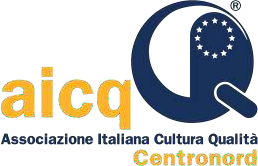 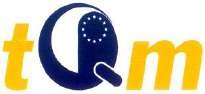 SCHEDA DI ISCRIZIONE CORSOIscrizioniL’iscrizione può essere effettuata inviando il presente modulo debitamente compilato all’indirizzo e-mail: segreteria@aicqcn.it.DisdetteL’eventuale rinuncia al corso deve pervenire per iscritto almeno 5 giorni di calendario prima dell’inizio del corso. Le disdette ricevute dopo tale termine daranno luogo alla fatturazione del 50% della quota di iscrizione.Rinvio e cancellazioneTQM si riserva la facoltà di comunicare la modifica o la cancellazione della data del corso in qualunque momento entro 5 giorni di calendario prima dell’inizio del corso, informando gli iscritti qualora non fosse stato raggiunto un numero sufficiente di partecipazioni, atto a garantire il corretto ed efficace svolgimento dell’attività formativa. In tal caso la quota di partecipazione verrà interamente restituita o trasferita, su richiesta, ad altre iniziative.PagamentoIl pagamento dovrà avvenire prima dell'inizio del corso. La quota di iscrizione si intende per persona e comprende: la docenza, il materiale didattico in supporto informatico e i coffee break.(partecipazione in presenza).Trattamento dati personaliIl partecipante al corso autorizza TQM S.r.l. a trattare i propri dati personali con strumenti manuali ed automatizzati, ai sensi del Regolamento UE 2016/679 e del D. Lgs. n.196/2003 come modificato dal D. Lgs. n. 101/2018, allo scopo di consentire l’organizzazione e la gestione del corso di formazione e le connesse attività amministrative per l’adempimento degli obblighi legali.PAGAMENTO (indicare la modalità prescelta)DATI PER LA FATTURAZIONE (obbligatorio inserire tutti i dati richiesti)Data ……………………………. Firma e timbro …………………………………………………………………………………….Inviare il presente modulo compilato all'indirizzo e-mail: segreteria@aicqcn.itTITOLO DEL CORSOTITOLO DEL CORSOTITOLO DEL CORSOMASTER COMPLIANCE (ISO 37301) – Modello 231/2001 – SOSTENIBILITÀ (CRSD) Seconda EdizioneMASTER COMPLIANCE (ISO 37301) – Modello 231/2001 – SOSTENIBILITÀ (CRSD) Seconda EdizioneMASTER COMPLIANCE (ISO 37301) – Modello 231/2001 – SOSTENIBILITÀ (CRSD) Seconda EdizioneCODICEDATASEDETQM4-5-18-19 ottobre e 8-9-22-23 novembre 2024MILANO - VIA MAURO MACCHI, 42 c/o AICQ CN / TQM Srl(corso erogabile sia in presenza sia in modalita’ FAD)COGNOMENOMEIMPORTOEuro     Codice Fiscale personale (necessario per attestato)Codice Fiscale personale (necessario per attestato)Euro     Iva 22%TOTALEIva 22%TOTALEEuro        Iva 22%TOTALEIva 22%TOTALEEuro      □Bonifico intestato a TQM S.r.l. - Intesa S. Paolo Agenzia 1032 Coordinate Bancarie IBAN: IT 64 C030 6909 4841 0000 0011 059SocietàSocietàSocietàSocietàSocietàSocietàSocietàSocietàIndirizzoIndirizzoIndirizzoIndirizzoIndirizzoIndirizzoIndirizzoIndirizzoCap	CittàProv.Tel.                                                                       E-mailTel.                                                                       E-mailTel.                                                                       E-mailTel.                                                                       E-mailTel.                                                                       E-mailTel.                                                                       E-mailTel.                                                                       E-mailTel.                                                                       E-mailPartita IVA	/   /   /   /   /   /   /   /   /   //   //   //   //   //   //   //   /Codice fiscale	/   /   /   /   /   /   /   /   /   /(Non compilare se il C.F. è identico alla P. IVA)/   //   //   //   //   //	//	/Codice Univoco per fatturazione elettronicaCodice Univoco per fatturazione elettronicaCodice Univoco per fatturazione elettronicaCodice Univoco per fatturazione elettronicaCodice Univoco per fatturazione elettronicaCodice Univoco per fatturazione elettronicaCodice Univoco per fatturazione elettronicaCodice Univoco per fatturazione elettronicaPersona da contattareTel.